О вступлении в должность главы Калининского сельского поселения Вурнарского района Чувашской РеспубликиВ соответствии с Федеральным законом от 06.10.2003г. №131-ФЗ «Об общих принципах организации местного самоуправления в Российской Федерации», Законом Чувашской Республики от 18.10.2004г. №19 «Об организации местного самоуправления в Чувашской Республике»  Уставом Калининского сельского поселения Вурнарского района Чувашской Республики,  решением Собрания депутатов Калининского сельского поселения № 15-1 от 24.11.2021 г. «О назначении Смирновой Ольги  Николаевны на должность главы Калининского сельского поселения Вурнарского района Чувашской Республики по результатам конкурса» признана избранной главой Калининского сельского поселения Смирнова Ольга Николаевна и приступила к исполнению полномочия главы  Калининского сельского поселения Вурнарского района Чувашской Республики. Приступить к исполнению своих полномочий с 01 декабря 2021 года сроком на 2 года.Глава Калининского сельского поселенияВурнарского района Чувашской Республики	  	                        О.Н. СмирноваЧĂВАШ РЕСПУБЛИКИВАРНАР РАЙОНĚ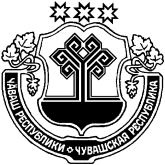 ЧУВАШСКАЯ РЕСПУБЛИКА ВУРНАРСКИЙ РАЙОН НУРАС ЯЛ ПОСЕЛЕНИЙĚН АДМИНИСТРАЦИЙĚ ЙЫШАНУ«01» декабря    2021  №  52Нурас салиАДМИНИСТРАЦИЯ КАЛИНИНСКОГО СЕЛЬСКОГО ПОСЕЛЕНИЯ ПОСТАНОВЛЕНИЕ«01» декабря    2021  №  52село Калинино